Radicación VADM _________
    NUMERO DE         FECHA:       de         de     Declaro bajo la gravedad del juramento que no estoy incurso en ninguna de las inhabilidades e incompatibilidades de ley.       ____________________________________		                              __________________________________                   Ordenador del Gasto					 	                    Contratista
DOCUMENTOS PARA :NOTAS:
PARA EL INICIO DE   SERVICIOS SE REQUIERE EL REGISTRO PRESUPUESTAL Y  LA MISMA .A  ANEXARSE EL DOCUMENTO DE JUSTIFICACIONSI LA RESPUESTA ES SI  ANEXAR JUSTIFICACION CONFORME ACUERDO 051 de 2007 SIEMPRE Y CUANDO LA PRESTACION DEL SERVICIO SEA EXCLUSIVAEL SUPERVISOR ESTA OBLIGADO A CUMPLIR LO ESTIPULADO EN EL ACUERDO 015 DE 2000 ARTÍCULO 3°, RESOLUCION R498 DE 2006TODA MODIFICACION A  MEDIANTE OTRO SI Y/O ADICION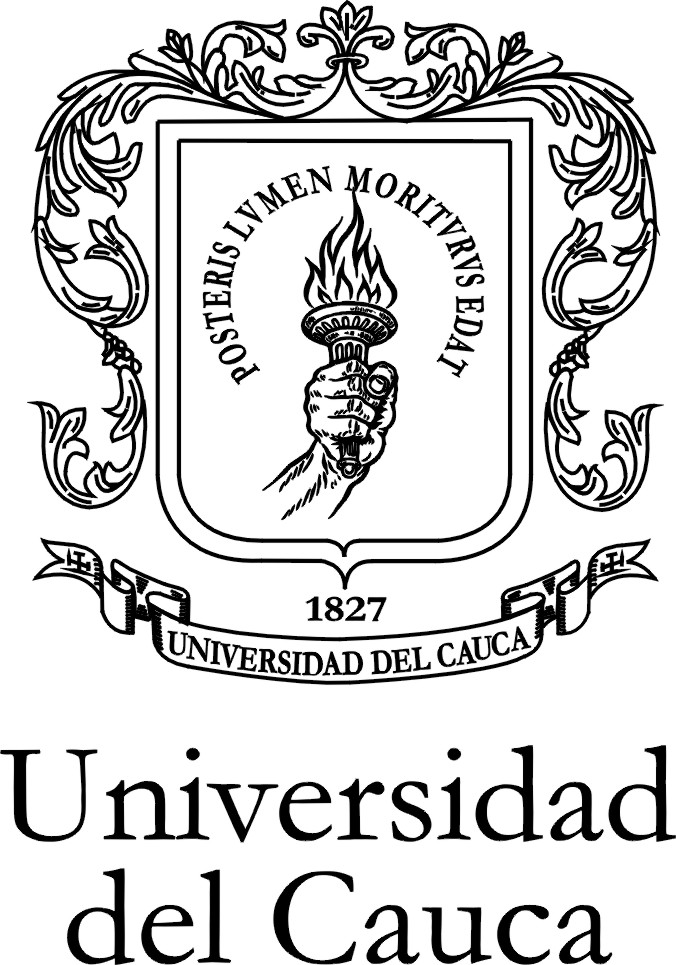 Vicerrectoría AdministrativaServicio de HotelNIT. 891.500.319-2Vicerrectoría AdministrativaServicio de HotelNIT. 891.500.319-2Vicerrectoría AdministrativaServicio de HotelNIT. 891.500.319-2Código:  PA-GA-5-FOR-17Código:  PA-GA-5-FOR-17Versión: 1Fecha Vigencia:13-01-2014
Oficio de Solicitud  Número      
Oficio de Solicitud  Número      
Oficio de Solicitud  Número                de   de   Dependencia                   de   de   Dependencia                   de   de   Dependencia                   de   de   Dependencia         (2)Justificación(2)Justificación(2)Justificación(2)JustificaciónOficio número         Fecha:         de   de                     Del            de         deFecha:Oficio número         Fecha:         de   de                     Del            de         deFecha:Oficio número         Fecha:         de   de                     Del            de         deFecha:OBJETO DEL SERVICIOOBJETO DEL SERVICIOOBJETO DEL SERVICIOOBJETO DEL SERVICIOOBJETO DEL SERVICIOOBJETO DEL SERVICIOOBJETO DEL SERVICIOSOLICITANTENOMBRE:                  ___SOLICITANTENOMBRE:                  ___SOLICITANTENOMBRE:                  ___SOLICITANTENOMBRE:                  ___SOLICITANTENOMBRE:                  ___Vo.Bo. DECANO/JEFE DEPENDENCIANOMBRE:                      _____ Vo.Bo. DECANO/JEFE DEPENDENCIANOMBRE:                      _____ FIRMA:                                  _________FIRMA:                                  _________FIRMA:                                  _________FIRMA:                                  _________FIRMA:                                  _________FIRMA.                            _______FIRMA.                            _______Con Cargo al presupuesto de: (indicar programa académico, departamento, convenio/contrato) Con Cargo al presupuesto de: (indicar programa académico, departamento, convenio/contrato) Con Cargo al presupuesto de: (indicar programa académico, departamento, convenio/contrato) Con Cargo al presupuesto de: (indicar programa académico, departamento, convenio/contrato) Con Cargo al presupuesto de: (indicar programa académico, departamento, convenio/contrato) Con Cargo al presupuesto de: (indicar programa académico, departamento, convenio/contrato) Con Cargo al presupuesto de: (indicar programa académico, departamento, convenio/contrato) CDP.Nº       Fecha:       de       de  Fecha:       de       de  Fecha:       de       de  Fecha:       de       de  FIRMA RESPONSABLE PPTOCONTRATISTACONTRATISTANOMBRE O RAZON SOCIAL :  -Escriba nombre aquí-                                                        NOMBRE O RAZON SOCIAL :  -Escriba nombre aquí-                                                        NOMBRE O RAZON SOCIAL :  -Escriba nombre aquí-                                                        NOMBRE O RAZON SOCIAL :  -Escriba nombre aquí-                                                        NOMBRE O RAZON SOCIAL :  -Escriba nombre aquí-                                                        CONTRATISTACONTRATISTA(3)Tiene contratos vigentes con la Universidad del Cauca?   SI           NO                                                           (3)Tiene contratos vigentes con la Universidad del Cauca?   SI           NO                                                           (3)Tiene contratos vigentes con la Universidad del Cauca?   SI           NO                                                           (3)Tiene contratos vigentes con la Universidad del Cauca?   SI           NO                                                           (3)Tiene contratos vigentes con la Universidad del Cauca?   SI           NO                                                           DirecciónTeléfono      Teléfono      Ciudad      Información TributariaNumero                                               NIT          RUT      C.C.        C. Extranjería     Pasaporte   Actividad Económica             Persona: Natural  Jurídica        
                                                                         Impuesto a Las Ventas:             Reg. Simplificado                   Reg. Común   Gran Contribuyente   SI           NO                                                           Resolución Número:                                   Autoretenedor:           SI           NO                                                          Resolución Número:        Información TributariaNumero                                               NIT          RUT      C.C.        C. Extranjería     Pasaporte   Actividad Económica             Persona: Natural  Jurídica        
                                                                         Impuesto a Las Ventas:             Reg. Simplificado                   Reg. Común   Gran Contribuyente   SI           NO                                                           Resolución Número:                                   Autoretenedor:           SI           NO                                                          Resolución Número:        Información TributariaNumero                                               NIT          RUT      C.C.        C. Extranjería     Pasaporte   Actividad Económica             Persona: Natural  Jurídica        
                                                                         Impuesto a Las Ventas:             Reg. Simplificado                   Reg. Común   Gran Contribuyente   SI           NO                                                           Resolución Número:                                   Autoretenedor:           SI           NO                                                          Resolución Número:        Información TributariaNumero                                               NIT          RUT      C.C.        C. Extranjería     Pasaporte   Actividad Económica             Persona: Natural  Jurídica        
                                                                         Impuesto a Las Ventas:             Reg. Simplificado                   Reg. Común   Gran Contribuyente   SI           NO                                                           Resolución Número:                                   Autoretenedor:           SI           NO                                                          Resolución Número:        Información TributariaNumero                                               NIT          RUT      C.C.        C. Extranjería     Pasaporte   Actividad Económica             Persona: Natural  Jurídica        
                                                                         Impuesto a Las Ventas:             Reg. Simplificado                   Reg. Común   Gran Contribuyente   SI           NO                                                           Resolución Número:                                   Autoretenedor:           SI           NO                                                          Resolución Número:        Información TributariaNumero                                               NIT          RUT      C.C.        C. Extranjería     Pasaporte   Actividad Económica             Persona: Natural  Jurídica        
                                                                         Impuesto a Las Ventas:             Reg. Simplificado                   Reg. Común   Gran Contribuyente   SI           NO                                                           Resolución Número:                                   Autoretenedor:           SI           NO                                                          Resolución Número:        Información TributariaNumero                                               NIT          RUT      C.C.        C. Extranjería     Pasaporte   Actividad Económica             Persona: Natural  Jurídica        
                                                                         Impuesto a Las Ventas:             Reg. Simplificado                   Reg. Común   Gran Contribuyente   SI           NO                                                           Resolución Número:                                   Autoretenedor:           SI           NO                                                          Resolución Número:        Información Bancaria:                                     NUMERO DE CUENTA:                                             CORRIENTE       AHORRO       ENTIDAD       Información Bancaria:                                     NUMERO DE CUENTA:                                             CORRIENTE       AHORRO       ENTIDAD       Información Bancaria:                                     NUMERO DE CUENTA:                                             CORRIENTE       AHORRO       ENTIDAD       Información Bancaria:                                     NUMERO DE CUENTA:                                             CORRIENTE       AHORRO       ENTIDAD       Información Bancaria:                                     NUMERO DE CUENTA:                                             CORRIENTE       AHORRO       ENTIDAD       Información Bancaria:                                     NUMERO DE CUENTA:                                             CORRIENTE       AHORRO       ENTIDAD       Información Bancaria:                                     NUMERO DE CUENTA:                                             CORRIENTE       AHORRO       ENTIDAD       Valor en Letras:       Antes de IVA:                                        IVA:                                              TOTAL:      ___ Valor en Letras:       Antes de IVA:                                        IVA:                                              TOTAL:      ___ Valor en Letras:       Antes de IVA:                                        IVA:                                              TOTAL:      ___ Valor en Letras:       Antes de IVA:                                        IVA:                                              TOTAL:      ___ Valor en Letras:       Antes de IVA:                                        IVA:                                              TOTAL:      ___ Valor en Letras:       Antes de IVA:                                        IVA:                                              TOTAL:      ___ Valor en Letras:       Antes de IVA:                                        IVA:                                              TOTAL:      ___ Forma de Pago:            Llamar a ext. 1123 para consultar forma de pagoForma de Pago:            Llamar a ext. 1123 para consultar forma de pagoForma de Pago:            Llamar a ext. 1123 para consultar forma de pagoForma de Pago:            Llamar a ext. 1123 para consultar forma de pagoForma de Pago:            Llamar a ext. 1123 para consultar forma de pagoForma de Pago:            Llamar a ext. 1123 para consultar forma de pagoForma de Pago:            Llamar a ext. 1123 para consultar forma de pagoPlazo de Ejecución: Plazo de Ejecución: Plazo de Ejecución: Meses:           a partir de la fecha de iniciaciónMeses:           a partir de la fecha de iniciaciónDías:          a partir de la fecha de iniciaciónDías:          a partir de la fecha de iniciación(4) Supervisor:           Cédula:            Dependencia:           Ext:           (4) Supervisor:           Cédula:            Dependencia:           Ext:           (4) Supervisor:           Cédula:            Dependencia:           Ext:           (4) Supervisor:           Cédula:            Dependencia:           Ext:           (4) Supervisor:           Cédula:            Dependencia:           Ext:           (4) Supervisor:           Cédula:            Dependencia:           Ext:           (4) Supervisor:           Cédula:            Dependencia:           Ext:           REGISTRO PTONº        Fecha:     de         de   CODIGO PRESUPUESTAL______________________________________________________________________

FIRMA  RESPONSABLE PTORUT./ C.C ./ C.Extrj./ Pasaporte)Paz y Salvo SENA, ICBF, Caja de compensación familiarAfiliación a Seguridad Social (Arp, Pensión y Salud)Póliza de manejo de anticipo  por 100% del anticipo el plazo y 2 meses masPóliza de manejo de anticipo  por 100% del anticipo el plazo y 2 meses masPóliza de cumplimiento  por el  20% del contrato, el plazo y  2 meses masRevisó Requisitos Legalización:        de          de   _____________________________________Firma Responsable VRADM    Fecha de Iniciación:         de          de   _____________________________________
 Firma del Supervisor